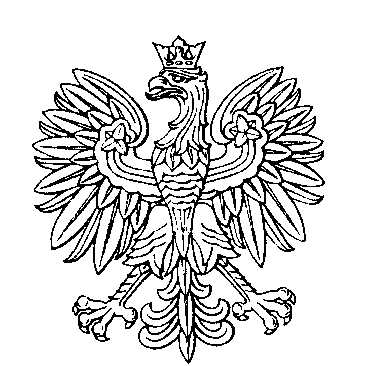 OBWODOWA KOMISJA WYBORCZA NR 5w gminie ŁubniceSKŁAD KOMISJI:Przewodniczący	Katarzyna Małgorzata KrawczakZastępca Przewodniczącego	Bartłomiej JędrysiakCZŁONKOWIE: